16/05/2018PétitionDéfendons nos conditions de travailNous, personnels de Sorbonne Université, affirmons notre attachement aux missions de l'université publique. Malgré le manque de moyens constants de la fonction publique, nous travaillons chaque jour avec le souci de proposer le meilleur service possible aux usagers. La fusion Paris 4 – Paris 6, qui devait être un gain pour tous, selon les présidents de l'époque, n'apporte pour le moment que de la désorganisation dans les services et une pression supplémentaire pour les personnels. Nous, personnels de Sorbonne Université, demandons que le président respecte ses engagements de campagne et reconnaisse les efforts que nous fournissons tous pour assurer le fonctionnement de l'université.Nous demandons donc l'alignement de nos conditions de travail au mieux-disant :Pour tous les personnels titulaires et contractuels : 35h de travail hebdomadaire pour 55 jours de congéPour les contractuel·le·s : déroulement de carrière et versement des primes à l'instar des titulairesPour les enseignant·e·s-chercheurs : pas de modulation de servicePrimes mensuelles : 25 % du traitement brut au moins, sans perte de revenu pour quiconquePrime de fin d'année : 1200 euros pour tousCompensation de la journée de carenceRecrutement de titulaires en nombre suffisant pour assurer nos missions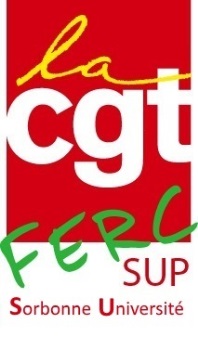 Maison des syndicatsTour 66-65 – 5ème étage – Pièce 504Tel : 01 44 27 30 60Campus JussieuMail provisoire : cgtp6@courriel.upmc.frhttp://sorbonne-universite.fercsup-cgt.net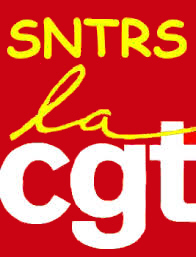 DateNomServiceSignature17 Mai 2018PicavetAudiovisuel site sorbonne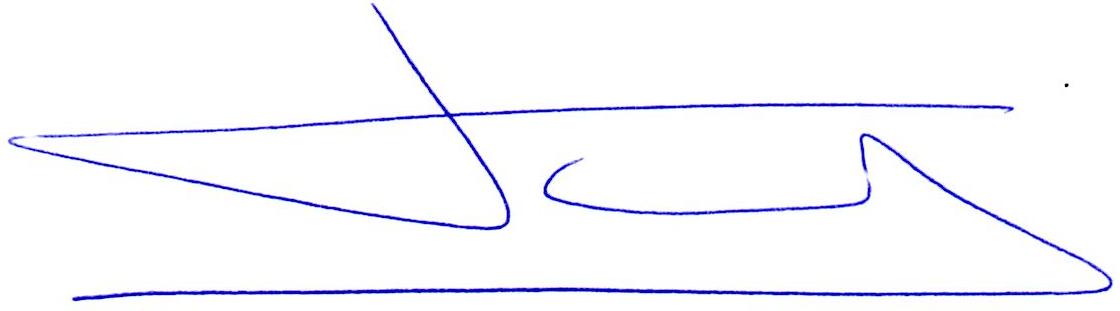 DateNomServiceSignature